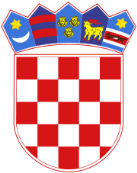   REPUBLIKA HRVATSKAOPĆINSKI SUD U GOSPIĆU     PREDSJEDNIK SUDABroj: 17 Su-580/2019Gospić,  24. listopada    2019.            Temeljem Zakona o fiskalnoj odgovornosti ("Narodne novine" br. 111/18) i Uredbe o sastavljanju i predaji izjave o fiskalnoj odgovornosti i izvještaja o primjeni fiskalnih pravila ("Narodne novine" broj 95/19), predsjednica Općinskog suda u Gospiću, dana 24. listopada 2019., donosi:PROCEDURU ZAPRIMANJA I PROVJERE RAČUNATE PLAĆANJE PO RAČUNIMAPrilikom isporučene robe, obavljene usluge, izvršenih radova, financijsko-materijalna služba zaprima račune, provjerava odgovara li fakturna realizacija po vrijednosti,  izraženoj količini, vrsti i kvaliteti, te se stavlja paraf osobe iz računovodstva koja je izvršila kontrolu. Uz račun prilaže se sva prateća dokumentacija, narudžbenica,  otpremnica, primka, radni nalog.Nakon formalne provjere svih elemenata fakture, računovodstvo predaje čelniku suda na uvid koji svojim potpisom  odobrava evidentiranje u računovodstvu.Na fakturu stavlja se štambilj primitka ulazne fakture sa rednim brojem knjige ulaznih faktura, te se određuje vrsta rashoda prema ekonomskoj kvalifikaciji računskog plana.Faktura, račun evidentira se u knjizi ulaznih računa i u glavnoj knjizi, te nakon doznačenih raspoloživih prihoda od strane Ministarstva pravosuđa voditelj materijalno financijske službe daje nalog za plaćanje računa preko riznice ili transakcijskog računa suda.Kada je račun podmiren u cijelosti na račun treba staviti pečat sa datumom izvršenog plaćanja.Predsjednica suda:Dubravka Rukavina